		17.10.2023 на базе БУ «Сургутский районный центр социальной адаптации» прошла рабочая встреча по вопросам реабилитации и адаптации лиц, потребляющих наркотические вещества и прошедших обследование и лечение от зависимости.		На встрече, исполнительный директор АНО Центр реабилитации «Феникс» Гиниатулин Эдуард Ахатович поделился опытом работы с данной категорией граждан. 	Присутствующие, обсудили вопросы взаимодействия и дальнейшего сотрудничества.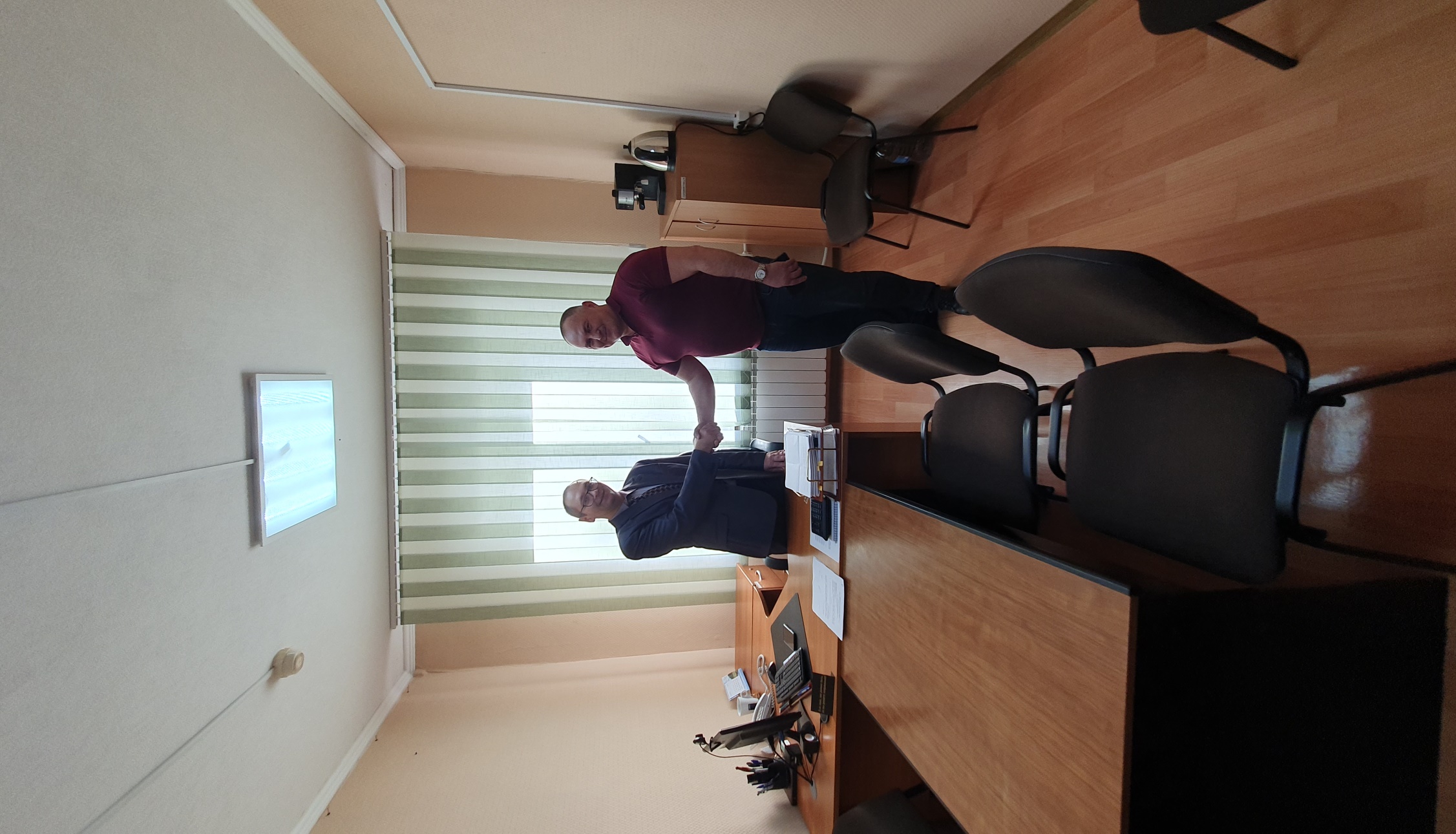 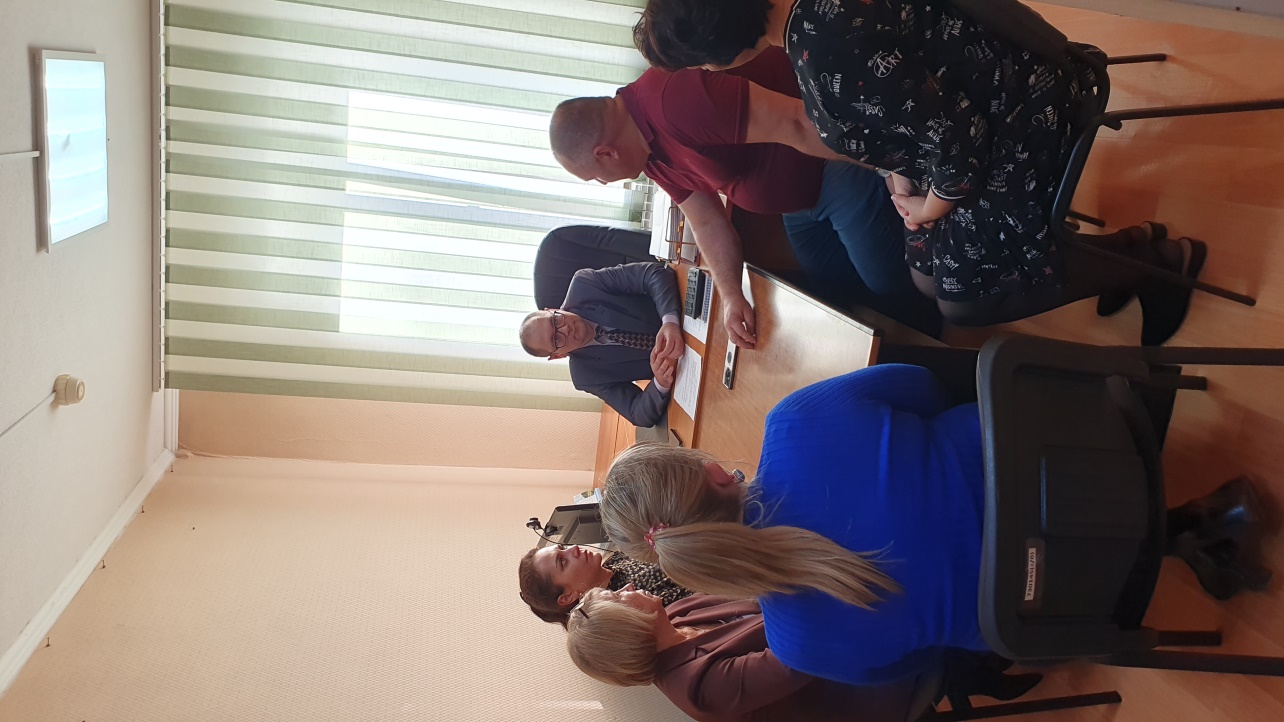 